Delegeringsbeslut inom arbetsterapiDelegeringsbeslut ska i första hand registreras i verksamhetssystemet TreservaArbetsuppgift Övrig behandling/träning: UnderskriftMottagare för delegeringen/Anställd:	Leg Arbetsterapeut: 	Kopior på blankett ska till mottagare för delegeringen/anställd och dennes chef.	Beslut på indragning av delegering inom arbetsterapiIndragen arbetsuppgift Övrig behandling/träning: Orsak till indragning:Datum för indragning: Underskrift Mottagare för delegeringen/Anställd:	Leg Arbetsterapeut: 	Reservblankett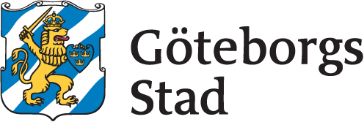 AnställdNamn: Pers.nr: Utförarenhet: Delegeras avNamn: Yrke: TidsperiodDelegering gäller från    till Delegerade arbetsuppgift utförs endast för patient/vårdtagare:Namn: Pers.nr:  Andningsträning Balansträning Behandling med tippbord Gång- och trappträning Ortos, handhavande Stimulatorer/Apparatbehandling Ståträning Träning av aktivitet Träning efter fraktur Värme/kylbehandling ÖdembehandlingAnställdNamn: Pers.nr: Utförarenhet: Delegerad avNamn: Yrke: Delegerade arbetsuppgift utförs endast för patient/vårdtagare:Namn: Pers.nr:  Andningsträning Balansträning Behandling med tippbord Gång- och trappträning Ortos, handhavande Stimulatorer/Apparatbehandling Ståträning Träning av aktivitet Träning efter fraktur Värme/kylbehandling Ödembehandling